В целях реализации перечня поручений Президента Российской Федерации от 15 мая 2018 года (№Пр-817ГС, пункт 2 «г») в части обеспечения опубликования и актуализации в информационно-телекоммуникационной сети «Интернет» информации об объектах, находящихся в муниципальной собственности, на основании постановления Правительства Оренбургской области от 24.07.2018 №457-п «Об утверждении порядка опубликования информации об объектах недвижимого имущества, находящихся в государственной собственности Оренбургской области»,  постановляю:1.Внести следующие изменения в постановление администрации муниципального образования Соль-Илецкий городской округ Оренбургской области №1856-п от 14.08.2018 «Об утверждении порядка опубликования информации об объектах недвижимого имущества, находящихся в муниципальной собственности муниципального образования Соль-Илецкий городской округ Оренбургской области»:       1.1.Пункт 4 приложения к постановлению администрации муниципального образования Соль-Илецкий городской округ Оренбургской области №1856-п от 14.08.2018 «Об утверждении порядка опубликования информации об объектах недвижимого имущества, находящихся в муниципальной собственности муниципального образования Соль-Илецкий городской округ Оренбургской области» читать в новой редакции «4.Опубликованию подлежит информация об объектах недвижимого имущества, в отношении которых осуществлена государственная регистрация прав в Едином государственном реестре недвижимости, а также о движимом имуществе - транспортных средствах».    1.2.Пункт 5 приложения к постановлению администрации муниципального образования Соль-Илецкий городской округ Оренбургской области №1856-п от 14.08.2018 «Об утверждении порядка опубликования информации об объектах недвижимого имущества, находящихся в муниципальной собственности муниципального образования Соль-Илецкий городской округ Оренбургской области»  читать в новой редакции: «5.Информация об объектах недвижимого и движимого имущества, находящихся в муниципальной собственности   муниципального образования Соль-Илецкий городской округ Оренбургской области, опубликовывается в виде перечня объектов согласно приложений №1, №2, №3, №4 к настоящему порядку».          1.3. В пунктах 6 и 7 приложения к постановлению администрации муниципального образования Соль-Илецкий городской округ Оренбургской области №1856-п от 14.08.2018 «Об утверждении порядка опубликования информации об объектах недвижимого имущества, находящихся в муниципальной собственности муниципального образования Соль-Илецкий городской округ Оренбургской области» после слова «недвижимого» читать «и движимого».          1.4. Пункт 8 приложения к постановлению администрации муниципального образования Соль-Илецкий городской округ Оренбургской области №1856-п от 14.08.2018 «Об утверждении порядка опубликования информации об объектах недвижимого имущества, находящихся в муниципальной собственности муниципального образования Соль-Илецкий городской округ Оренбургской области» читать в новой редакции: «8.Актуализация опубликованной информации об объектах недвижимого и движимого имущества, находящихся в муниципальной собственности  муниципального образования Соль-Илецкий городской округ Оренбургской области, осуществляется отделом по управлению муниципальным имуществом администрации муниципального образования Соль-Илецкий городской округ Оренбургской области два раза в год до 1 февраля и до 1 августа».  2.Пункт 2 постановления администрации муниципального образования Соль-Илецкий городской округ Оренбургской области №1856-п от 14.08.2018 «Об утверждении порядка опубликования информации об объектах недвижимого имущества, находящихся в муниципальной собственности муниципального образования Соль-Илецкий городской округ Оренбургской области» изложить в новой редакции: «2.Отделу  архитектуры, градостроительства и земельных отношений  (Попов И.И.):- обеспечить предоставление сведений о земельных участках, находящихся в муниципальной собственности, в соответствии с  приложением №1 настоящего Порядка в отдел по управлению муниципальным  имуществом,  с целью актуализации опубликованной  на официальном сайте муниципального образования Соль-Илецкий городской округ Оренбургской области,  информации об объектах недвижимого  имущества,  находящихся  в муниципальной  собственности, два раза в год,  до 1 января и до 1 июля.3. Отделу по управлению муниципальным имуществом (Шайхутдинов И.Ф.) совместно с отделом автоматизации и информационных технологий (Проскурин М.В.), опубликовать на официальном сайте муниципального образования Соль-Илецкий городской округ Оренбургской области информацию об объектах недвижимого и движимого имущества, находящихся в муниципальной собственности муниципального образования Соль-Илецкий городской округ Оренбургской области, в соответствии с Порядком, в срок  до  15.01.2020 года.4.Контроль за исполнением настоящего постановления возложить на заместителя главы администрации городского округа по экономике, бюджетным отношениям и инвестиционной политике Подковырову Ю.В.5.Настоящее постановление вступает в силу после его подписания.Глава муниципального образованияСоль-Илецкий городской округ                                                       А.А. КузьминВерноВедущий специалист организационного отдела                         Е.В. ТелушкинаРазослано: в Прокуратуру района, Организационный отдел, Отдел по управлению муниципальным имуществом, отдел  архитектуры, градостроительства и земельных отношений, отдел автоматизации и информационных технологий.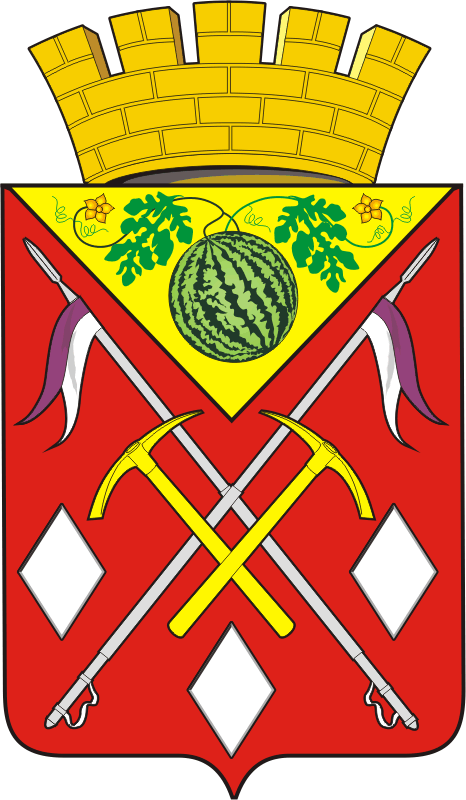 АДМИНИСТРАЦИЯМУНИЦИПАЛЬНОГО ОБРАЗОВАНИЯСОЛЬ-ИЛЕЦКИЙ ГОРОДСКОЙ ОКРУГОРЕНБУРГСКОЙ ОБЛАСТИПОСТАНОВЛЕНИЕ28.11.2019  № 2457-пО внесении изменений в постановление администрации муниципального образования Соль-Илецкий городской округ Оренбургской области №1856-п от 14.08.2018 «Об утверждении порядка опубликования информации об объектах недвижимого имущества, находящихся в муниципальной собственности муниципального образования Соль-Илецкий городской округ Оренбургской области»